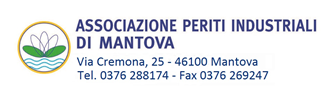 Modulo di iscrizione corso 28 Novembre 2023“Sicurezza Macchine: supporti e soluzioni per i nuovi standard SIL e Performance Level”NOME:  ________________________________COGNOME:  _____________________________CODICE FISCALE:  _________________________INDIRIZZO MAIL:  _________________________CELL: ___________________________________DATI PER FATTURAZIONE:Ragione sociale:  _________________________Indirizzo:  _______________________________P.iva:  ________________________________Pec:  ___________________________________Codice destinatario:  ______________________Costo: 90,00 EURO + IVA TOT 109,80 euroBonifico intestato a: AS.P.I.M. Banca MPS Iban IT80L0103057820000008330078 Inviare il seguente modulo entro e non oltre il 24/11/2023 con la copia del bonifico eseguito a: periti.indmn@virgilio.it Luogo, data e firma.